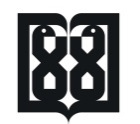 دانشگاه علوم پزشکی و خدمات بهداشتی درمانی تهرانمعاونت بهداشتمرکز بهداشت جنوب تهرانپنل مدیریت اطلاعات آموزش و ارتقاي سلامت خانه بهداشت / پایگاه سلامت                مرکز خدمات جامع سلامت پشتیبان :                         سال 1401شاخصشاخصشاخص1400سال 1401سال 1401سال 1401سال 1401سال 1401سال 1401سال 1401سال 1401سال 1401سال 1401سال 1401سال 1401شاخصشاخصشاخصفروردیناردیبهشتخردادتیرمردادشهریورمهرآبانآذردیبهمناسفنددرصد پوشش برنامه خودمراقبتي فردي1درصد پوشش برنامه خودمراقبتي فردي1درصد پوشش برنامه خودمراقبتي فردي1درصد پوشش برنامه خودمراقبتي سازمانيدرصد پوشش برنامهدر سازمانهای دولتی2درصد پوشش برنامهدر سازمانهای دولتی2درصد پوشش برنامه خودمراقبتي سازمانيدرصد پوشش برنامهدر سازمانهای غیردولتی3درصد پوشش برنامهدر سازمانهای غیردولتی3درصد پوشش برنامه خودمراقبتي سازمانيدرصد پوشش برنامهدر مدارس4 درصد پوشش برنامهدر مدارس4 درصد پوشش برنامه خودمراقبتي سازمانيدرصد پوشش برنامهدر کل سازمانها )بدون احتساب مدارس(درصد پوشش برنامهدر کل سازمانها )بدون احتساب مدارس(درصد پوشش برنامه خودمراقبتي اجتماعي6درصد پوشش برنامه خودمراقبتي اجتماعي6درصد پوشش برنامه خودمراقبتي اجتماعي6درصد پوشش برنامه سفیران سلامت دانش آموزاندرصد پوشش برنامه سفیران سلامت دانش آموزاندرصد پوشش برنامه در مدارس ابتداییدرصد پوشش برنامه سفیران سلامت دانش آموزاندرصد پوشش برنامه سفیران سلامت دانش آموزاندرصد پوشش برنامه در مدارس متوسطه اولدرصد پوشش برنامه سفیران سلامت دانش آموزاندرصد پوشش برنامه سفیران سلامت دانش آموزاندرصد پوشش برنامه در مدارس متوسطه اولدرصد پوشش برنامه سفیران سلامت دانش آموزاندرصد پوشش برنامه سفیران سلامت دانش آموزاندرصد پوشش برنامه در مدارس متوسطه اولدرصد پوشش برنامه سفیران سلامت دانش آموزاندرصد پوشش برنامه سفیران سلامت دانش آموزاندرصد پوشش برنامه در مدارس متوسط دومدرصد پوشش برنامه خودياري8درصد پوشش برنامه خودياري8درصد پوشش برنامه خودياري8درصد پوشش سفیران سلامت محله9درصد پوشش سفیران سلامت محله9درصد پوشش سفیران سلامت محله9درصد مداخلات ارتقاي سلامتمبتني بر نياز سنجي10درصد مداخلات ارتقاي سلامتمبتني بر نياز سنجي10درصد مداخلات ارتقاي سلامتمبتني بر نياز سنجي10